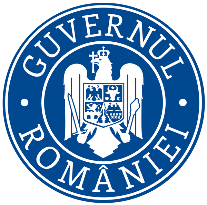             Ministerul Mediului, Apelor şi Pădurilor   Agenţia Naţională pentru Protecţia MediuluiDECIZIE INIȚIALĂdin 27 IULIE 2023	Urmare a notificării depusă de ORAȘUL NĂSĂUD, cu sediul în orașul Năsăud, Piața Unirii, nr. 15, judeţul Bistriţa-Năsăud, privind prima versiune a planului: „Strategia integrată de  Dezvoltare Urbană a Orașului Năsăud 2021-2027”, pe raza U.A.T. Năsăud, județul Bistrița-Năsăud, solicitare înregistrată la Agenţia pentru Protecţia Mediului Bistriţa-Năsăud cu nr. 14580/23.12.2022, cu ultima completare sub nr. 9253/24.07.2023, în baza: 	HG nr. 1000/2012 privind reorganizarea şi funcţionarea Agenţiei Naţionale pentru Protecţia Mediului şi a instituţiilor publice aflate în subordinea acesteia;OUG nr. 195/2005 privind protecţia mediului, aprobată cu modificări prin Legea nr. 265/2006, cu modificările şi completările ulterioare;HG nr. 1076/2004 privind stabilirea procedurii de realizare a evaluării de mediu pentru planuri şi programe,AGENȚIA PENTRU PROTECȚIA MEDIULUI BISTRIȚA-NĂSĂUD,	- urmare a consultării titularului planului, a autorității de sănătate publică și a autorităților interesate de efectele implementării planului în cadrul ședinței Comitetului Special Constituit din 26.07.2023,  	- în urma parcurgerii etapei de încadrare conform HG nr. 1076/2004 privind stabilirea procedurii de realizare a evaluării de mediu pentru planuri şi programe, 	- în conformitate cu prevederile art. 5, alin. 3, litera a) și a Anexei 1 – Criterii pentru determinarea efectelor semnificative potențiale asupra mediului din HG nr. 1076/2004 privind stabilirea procedurii de realizare a evaluării de mediu pentru planuri şi programe, 	- urmare a informării publicului prin anunţuri repetate şi în lipsa oricărui comentariu din partea publicului, decide:Planul „Strategia integrată de  Dezvoltare Urbană a Orașului Năsăud 2021-2027”, pe raza U.A.T. Năsăud, județul Bistrița-Năsăud,titular: ORAȘUL NĂSĂUD, cu sediul în orașul Năsăud, Piața Unirii, nr. 15, judeţul Bistriţa-Năsăud,nu necesită evaluare de mediu, nu necesită evaluare adecvată și se adoptă fără aviz de mediu. I. Caracteristicile planurilor şi programelor cu privire, în special, la: a) gradul în care planul sau programul creează un cadru pentru proiecte şi alte activităţi viitoare fie în ceea ce priveşte amplasamentul, natura, mărimea şi condiţiile de funcţionare, fie în privinţa alocării resurselor; Strategia Integrată de Dezvoltare Urbană are ca țintă principală stabilirea modului de utilizare optimă și responsabilă a resurselor umane şi de mediu, maximizând oportunitățile pentru o mai bună echitate spațială și sustenabilitate în dezvoltare. Strategia Integrată de Dezvoltare Urbană a Orașului Năsăud 2021-2027 reprezintă un document strategic necesar în contextul noului cadru financiar multianual al Uniunii Europene, pentru perioada 2021-2027. Documentul strategic urmărește principalii pași ai unui proces integrat de planificare strategică, de la analiza potențialului local la stabilirea obiectivelor de dezvoltare și a căilor de acțiune și la identificarea surselor pentru finanțarea obiectivelor de investiții stabilite.În ceea ce privește zona geografică vizată de strategie, teritoriul acoperit de Strategia Integrată de Dezvoltare Urbană a orașului Năsăud coincide cu teritoriul administrativ al Unității Administrativ Teritoriale Năsăud.Pentru a asigura coerența procesului de planificare, provocărilor identificate în etapa de analiză le este asociat un sistem integrat de obiective strategice și specifice, detaliate prin programe și proiecte ce conduc la atingerea viziunii de dezvoltare, pe mai multe planuri (asigurând și un caracter integrant al strategiei):Profilul spațial și dezvoltarea teritorială a orașului Năsăud (inclusiv localitățile aparținătoare Lușca și Liviu Rebreanu);Profilul și evoluția socio-demografică a orașului Năsăud; Profilul economic și dinamica activităților economice la nivelul UAT Năsăud;Evoluția serviciilor și a dotărilor publice de la nivel local – infrastructura și serviciile de învățământ, sănătate, asistență socială, cultură, turism și patrimoniu;Mobilitatea urbană și transportul în context intraurban și interurbanEvoluția sistemelor și rețelelor de utilități (apă, canalizare, electricitate, gaze naturale, iluminat public, sistemul de management al deșeurilor);Elemente specifice ale cadrului natural și calitatea factorilor de mediu;Capacitatea administrativă la nivelul administrației publice locale.Elaborarea Strategiei Integrate de Dezvoltare Urbană a Orașului Năsăud pentru perioada 2021-2027 vizează intervenții asupra patrimoniului construit de la nivel local (clădiri și/sau parcele), intervenții asupra tramei stradale existente, intervenții de extindere a sistemelor și rețelelor de utilități și realizarea de construcții noi, dar și măsuri de monitorizare și îmbunătățire a calității factorilor de mediu.Intervențiile asupra fondului construit au în vedere, în funcție de caz, lucrări de consolidare a structurii clădirilor, măsuri de îmbunătățire a calității fațadelor din punct de vedere al pierderilor energetice, amplasarea (unde este posibil) unor sisteme de regenerare a energiei și/sau de producție a energiei din surse alternative/regenerabile, lucrări de înlocuire a instalațiilor sanitare, iar în cazul clădirilor istorice/de patrimoniu, după caz, măsuri de restaurare și conservare a elementelor arhitecturale specifice.Intervențiile la nivelul tramei stradale se referă preponderent la reconfigurări de străzi cu accent pe lărgirea trotuarelor, amenajarea de piste pentru biciclete și descurajarea traficului motorizat. Proiectele asupra sistemelor și rețelelor de utilități au în vedere lucrări de modernizare și extindere a rețelelor (conducte, cabluri), dispuse în subteran sau aerian, astfel că vor afecta, în mare parte, trama stradală la nivel zonal și, dacă este cazul, spațiile adiacente culoarelor rutiere.Realizarea construcțiilor noi se va realiza în conformitate cu reglementările urbanistice și de mediu aflate în vigoare, în funcție de disponibilitatea spațiilor libere de construcții, dar în special în zonele cu construcții existente.În plus, strategia prevede și o serie de măsuri de reconversie a spațiilor degradate (suprafețe de teren situate între construcțiile rezidențiale) în vederea creșterii calității spațiilor verzi și a amplasării de mobilier urban, de amplasare a unor senzori de monitorizare a calității factorilor de mediu și de plantare de arbori adiacent sau în lungul tramei stradale. 	Strategia cuprinde o listă de peste 140 de proiecte, împărțite în 5 obiective strategice ce au ca scop definirea sectorială a direcțiilor de dezvoltare ale orașului. Aceste proiecte propun însă nu doar intervenții de construire/reabilitare, ci și activități de organizare de evenimente, informare a populației și îmbunătățire a serviciilor, care nu presupun lucrări.b) gradul în care planul sau programul influenţează alte planuri şi programe, inclusiv pe cele în care se integrează sau care derivă din ele; Documentele relevante de la nivel regional și județean sunt următoarele:Programul Operațional Regional Nord-VestPlanul pentru Dezvoltare Regională (PDR) Regiunea Nord-Vest 2021-2027;Strategia de Specializare Inteligentă Nord-Vest;Planul județean de gestionare a deșeurilor în județul Bistrița-Năsăud (2020-2025);Planul de menținere a calității aerului în județul Bistrița-Năsăud 2018-2022;Strategia de Dezvoltare a Județului Bistrița-Năsăud 2021-2027;Strategia de Dezvoltare a Județului Bistrița-Năsăud 2014-2020.Programul Operațional Regional Nord-Vest este principalul document de orientare a investițiilor din Regiunea de Dezvoltare Nord-Vest și, implicit, a celor din județul Bistrița-Năsăud și a orașului Năsăud, în perioada 2021-2027.Strategia de Dezvoltare a Județului Bistrița-Năsăud 2021-2027 prevede o serie de proiecte cu referire la orașul Năsăud, după cum urmează:- Digitalizarea serviciilor publice ale UAT Oraș Năsăud (Certificate Urbanism, Autorizații, plata taxe și impozite online etc);- Crearea arhivei digitale a Primăriei Orașului Năsăud;- Crearea Sistemului GIS - actualizare PUG/PUZ în Orașul Năsăud;- Creare platformă educațională online/ laboratoare virtuale - Colegiul Național George Coșbuc;- Creare platformă educațională online/ laboratoare virtuale - Liceul Economic;- Creare platformă educațională online/ laboratoare virtuale - Liceul Silvic Transilvania;- Creare platformă educațională online/ laboratoare virtuale - Școala Gimnazială Mihai Eminescu Năsăud;- Servicii e-sănătate în cadrul Spitalului Orășenesc Dr. George Trifon Năsăud;- Eficientizarea energetică a blocurilor de locuințe din orașul Năsăud, județul Bistrița Năsăud, etapa II;- Eficientizarea energetică a blocurilor de locuințe din orașul Năsăud, județul Bistrița Năsăud, etapa III;- Eficientizarea energetică a blocurilor de locuințe din orașul Năsăud, județul Bistrița Năsăud, etapa IV;- Eficientizarea energetică a blocurilor de locuințe din orașul Năsăud, județul Bistrița Năsăud, etapa V;- Reconversia spațiilor degradate și a terenurilor neutilizate din orașul Năsăud în spații verzi;- Extinderea planului de mobilitate urbană a Orașului Năsăud, inclusiv în localitățile învecinate (Salva și Rebrișoara);- Amenajarea unor trasee "Slow Motion", pe malul drept al Someșului Mare, realizând legătura Orașului Năsăud cu localitatea componentă Lușca, Județul Bistrița-Năsăud;- Reabilitarea, modernizarea, dotarea Spitalului Orășenesc Dr. George Trifon, Năsăud, Județul Bistrița-Năsăud;- Regenerarea urbană a cartierului de blocuri din orașul Năsăud, județul Bistrița Năsăud, etapa I;- Regenerarea urbană a cartierului de blocuri din orașul Năsăud, județul Bistrița Năsăud, etapa II;- Reabilitarea, modernizarea, dotarea Colegiului Național George Coșbuc, Năsăud, Județul Bistrița-Năsăud;- Reabilitarea, modernizarea, dotarea Liceului Silvic Transilvania, Năsăud, județul Bistrița-Năsăud;- Modernizarea și dotarea Liceului Economic Năsăud;- Centru cultural multifuncțional + HUB inițiative cetățenești;- Campus școlar în Orașul Năsăud, județul Bistrița Năsăud;- Înființarea creșei ”Căsuța cu povești” în orașul Năsăud, județul Bistrița-Năsăud;- Înființarea parcului tematic "Cătanele negre” din orașul Năsăud, Județul Bistrița-Năsăud.c) relevanţa planului sau programului în/pentru integrarea consideraţiilor de mediu, mai ales din perspectiva promovării dezvoltării durabile; Strategia Integrată de Dezvoltare Urbană a Orașului Năsăud pentru perioada 2010-2027 (SIDU), integrează considerentele de mediu în perspectiva promovării dezvoltării durabile şi trebuie să asigure respectarea cerinţelor OUG nr. 195/2005 privind protecţia mediului. Astfel se propun următoarele obiective:Obiectivul Strategic 1. Orașul Năsăud – centru zonal polarizator, cu mediu economic diversificat bazat de valorificarea resurselor locale;  Obiectivul Strategic 2. Orașul Năsăud – oraș atractiv, cu servicii publice performante și comunitate implicată în viața culturală a centrului urban;  Obiectivul Strategic 3. Orașul Năsăud – oraș cu conectivitate teritorială ridicată și un sistem durabil de transport;  Obiectivul Strategic 4. Orașul Năsăud – un oraș aproape de natură, cu impact redus asupra mediului;  Obiectivul Strategic 5. Orașul Năsăud – oraș cu administrație locală performantă, deschisă și transparentă, care susține dezvoltarea locală alături de comunitate.d) problemele de mediu relevante pentru plan sau program; eficienta energetică, calitatea solului și apelor subterane, cadrul natural, gestiunea deșeurilor, calitatea aerului, revitalizarea zonelor degradate.Prin implementarea strategiei se vor respecta prevederile legale în vigoare astfel încât impactul negativ asupra factorilor de mediu să fie unul redus. Strategia Integrată de Dezvoltare Urbană a Orașului Năsăud pentru perioada 2010-2027 identifică disfuncționalitățile actuale, care sunt în relație direct cu factorii de mediu, iar prin măsurile pe care le propune se urmărește îmbunătățirea calității mediului.e) relevanţa planului sau programului pentru implementarea legislaţiei naţionale şi comunitare de mediu (de exemplu, planurile şi programele legate de transport sau de dezvoltarea companiilor). Strategia Integrată de Dezvoltare Urbană a Orașului Năsăud pentru perioada 2010-2027 va respecta, la implementare, prevederile legislației naționale și comunitare de mediu și va avea un impact pozitiv prin investițiile propuse.II. Caracteristicile efectelor şi ale zonei posibil a fi afectate cu privire, în special, la: a) probabilitatea, durata, frecvenţa şi reversibilitatea efectelor: – probabilitatea ca, prin portofoliul de proiecte propus,Strategia Integrată de Dezvoltare Urbană a Orașului Năsăud 2021-2027 să genereze efecte negative asupra mediului este redusă, iar pentru cele care se produc, durata și frecvența este scăzută, ele având un caracter reversibil.b) natura cumulativă a efectelor: - ţinând cont că proiectele din portofoliul Strategiei Integrate de Dezvoltare Urbană a Orașului Năsăud 2021-2027 se vor efectua în etape de timp diferite și în locaţii diferite, acestea nu vor determina un efect cumulativ, iar impactul asupra factorului uman/social este unul pozitiv.c) natura transfrontieră a efectelor:- proiectele din portofoliul Strategiei Integrate de Dezvoltare Urbană a Orașului Năsăud 2021-2027 se vor efectua pe raza Unității Administrativ Teritoriale Năsăud, județul Bistrița-Năsăud și nu sunt de natură să producă un efect transfrontalier.d) riscul pentru sănătatea umană sau pentru mediu (de exemplu, datorită accidentelor):- proiectele din portofoliul Strategiei Integrate de Dezvoltare Urbană a Orașului Năsăud 2021 - 2027 vizează reabilitarea  / extinderea / modernizarea / construirea / dotarea infrastructurii de sănătate și de mediu, ele neconstituind un risc pentru sănătate și mediu.e) mărimea şi spaţialitatea efectelor (zona geografică şi mărimea populaţiei potenţial afectate):- proiectele din portofoliul Strategiei Integrate de Dezvoltare Urbană a Orașului Năsăud 2021 - 2027 se vor efectua pe raza U.A.T. Năsăud, acestea fiind de importanța locală.f) valoarea şi vulnerabilitatea arealului posibil a fi afectat, date de: (i) caracteristicile naturale speciale sau patrimoniul cultural – sunt prevăzute măsuri pentru protecţia acestora;(ii) depăşirea standardelor sau a valorilor limită de calitate a mediului – sunt propuse măsuri pentru creşterea calităţii factorilor de mediu;(iii) folosirea terenului în mod intensiv – nu sunt propuse proiecte în acest sens.g) efectele asupra zonelor sau peisajelor care au un statut de protejare recunoscut pe plan naţional, comunitar sau internaţional:- planul propus intră sub incidența art. 28 din Ordonanța de urgență a Guvernului nr. 57/2007 privind regimul ariilor naturale protejate, conservarea habitatelor naturale, a florei și faunei sălbatice, aprobată cu modificări și completări prin Legea nr. 49/2011, cu modificările și completările ulterioare – sunt propuse proiecte/investiții în imediata vecinătate sitului Natura 2000 ROSCI0232 Someșul Mare Superior, dar și în zona sitului Natura 2000 ROSCI0393 Someșul Mare (la aproximativ 600 m distanță);Lista proiectelor ce presupun și acțiuni de lucrări, cu distanța față de cel mai apropiat sit Natura 2000:Obiectivul Strategic 1. Orașul Năsăud – centru zonal polarizator, cu mediu economic diversificat bazat de valorificarea resurselor localeObiectivul Strategic 2. Năsăud – oraș atractiv, cu servicii publice performante și comunitate implicată în viața culturală a centrului urbanObiectivul Strategic 3. Năsăud – oraș cu conectivitate teritorială ridicată și un sistem durabil de transportObiectivul Strategic 4. Năsăud – un oraș aproape de natură, cu impact redus asupra mediuluiObiectivul Strategic 5. Năsăud – oraș cu administrație locală performantă, deschisă și transparentă, care susține dezvoltarea locală alături de comunitatePentru acest obiectiv nu sunt prevăzute proiecte care presupun lucrări de construcție, acțiunile prevăzute vizând mai mult îmbunătățirea dotărilor și a calității serviciilor oferite în cadrul Primăriei Orașului Năsăud (situată la peste 500 m de cel mai apropiat sit Natura 2000).Strategia Integrată de Dezvoltare Urbană, ca document strategic vizează întregul teritoriu al UAT Năsăud, însă portofoliul de proiecte nu acoperă întreaga suprafață a UAT-ului. Se propun proiecte care se vor desfășura în cadrul orașului, însă doar o mică parte dintre acestea vor fi localizate în apropierea sitului Natura 2000 ROSCI0232 – Someșul Mare Superior. Este vorba despre construirea variantei ocolitoare a orașului Năsăud, amenajarea unui traseu pietonal pe Digul recent amenajate în lungul Someșului (proiectele ”Coridor de mobilitate activă - Valea Mare (Etapa 1)” și ”Coridor de mobilitate activă - Valea Mare (Etapa 2)”), amenajarea unui complex sportiv multifuncțional pe strada Dumitru Vârtic și a unui parc la nord de râul Someșul Mare. Strategia Integrată de Dezvoltare Urbană nu vizează intervenții invazive în apropierea Siturilor Natura 2000. Luând în considerare faptul că Strategia Integrată de Dezvoltare Urbană a Orașului Năsăud are printre obiective îmbunătățirea calității serviciilor publice oferite, dezvoltarea unei infrastructuri urbane sustenabile, creșterea calității factorilor de mediu și reducerea impactului activității de transport asupra mediului, proiectele promovate sunt menite să asigure îndeplinirea acestor obiective.Având în vedere nivelul de detaliu al Strategiei Integrate de Dezvoltare Urbană a Orașului Năsăud, faptul că include o serie de proiecte ce vor fi implementate la nivelul orașului, din care localizarea proiectelor nu se cunoaște încă la momentul de față, nu poate fi propus un program detaliat pentru monitorizarea efectelor proiectelor asupra siturilor Natura 2000, însă la momentul redactării proiectului tehnic al fiecarui proiect, se va prezenta și analiza impactului potențial asupra obiectivelor specifice de conservare și modificările posibile ale valorilor țintă stabilite de ANANP. Aceste informații și date necesare vor fi furnizate de titularii proiectelor individuale.Proiectele prevăzute în Strategia Integrată de Dezvoltare Urbană a Orașului Năsăud se vor implementa la o distanță de circa 600 de metri față de situl Natura 2000 ROSCI0393 Someșul Mare și la o distanță de circa 1 metru, lucrările urmând a se desfășura pe dig, care se află la o înălțime de peste 2-3 m față de situl Natura 2000 ROSCI0232 Someșul Mare Superior,  astfel încât nu va exista impact, nu vor fi afectate habitate și specii de interes comunitar, amplasamentul proiectelor nu vor intersecta situl. Proiectele ce se vor realiza în vecinătatea sitului nu prevăd lucrări complexe în perioada de construire, iar în perioada de funcționare nu se vor emite poluanți.Pentru fiecare proiect propus în strategie și care urmează să fie implementat se recomandă implementarea unui grafic de planificare a lucrărilor: se vor evita perioadele și zonele critice ale speciilor și habitatelor, se va avea în vedere și desfășurarea lucrărilor pentru alte proiecte suprapuse sau aflate în proximitatea proiectelor desfășurate, dar și evitarea executării mai multor lucrări / proiecte în aceeași perioadă.Conform punctului de vedere, transmis prin adresa nr. 454/21.07.2023, transmis de ANANP – Serviciul Teritorial Bistrița-Năsăud, implementarera planului nu este susceptibilă de a avea un impact negativ asupra speciilor și habitatelor protejate de interes comunitar pentru conservarea cărora au fost desemnate siturile menționate mai sus.Obligațiile titularului: Respectarea legislației de mediu în vigoare.Titularul are obligaţia de a supune procedurii de adoptare strategia şi orice modificare a acesteia, numai în forma avizată de autoritatea competentă de protecţia mediului.În vederea realizării proiectelor propuse prin Strategie, titularul va notifica APM Bistrița-Năsăud și va solicita actele de reglementare conform legislației de mediu în vigoare.Titularul va respecta condițiile impuse prin avizul ANANP – Serviciul Teritorial Bistrița-Năsăud.Titularul planului/programului are obligația de a notifica autoritatea competentă pentru protecția mediului despre orice modificare a planului/ programului, înainte de realizarea modificării.Răspunderea pentru corectitudinea informațiilor puse la dispoziție autorității competente pentru protecția mediului și a publicului revine în totalitate titularului.Informarea și participarea publicului la procedura de evaluare de mediu: - Anunțuri publice privind depunerea notificării publicate de către titular în ziarul Răsunetul, edițiile din 13.12.2022 și 16.12.2022;- Anunț public privind depunerea notificării apărut pe site-ul APM Bistrița-Năsăud la data de 23.12.2022.-  Anunț public privind decizia inițială a etapei de încadrare publicat pe site-ul APM Bistrița-Năsăud în data de 26.07.2023.Prezenta decizie este valabilă pe toată durata implementării planului, dacǎ nu intervin modificǎri ale acestuia. Pentru obţinerea autorizaţiei de construire a obiectivelor prevăzute se va urma procedura de reglementare conform Legii 292/2018 privind evaluarea impactului anumitor proiecte publice şi private asupra mediului.Prezenta decizie poate fi contestată în conformitate cu prevederile Hotărârii Guvernului nr. 445/2009 şi ale Legii contenciosului administrativ nr. 554/2004, cu modificările şi completările ulterioare.	       DIRECTOR EXECUTIV,                                               ŞEF SERVICIU                                                                        AVIZE, ACORDURI, AUTORIZAȚII, biolog-chimist Sever Ioan ROMAN    		                                                                         ing. Marinela Suciu  			                                                           ÎNTOCMIT,                                                                             	chim. Georgeta IușanAGENŢIA PENTRU PROTECŢIA MEDIULUI BISTRIȚA - NĂSĂUDAdresa: strada Parcului nr. 20, Bistrița, cod 420035, jud. Bistrița-NăsăudE-mail: office@apmbn.anpm.ro; Tel.0263 224 064; Fax 0263 223 709         AGENŢIA PENTRU PROTECŢIA MEDIULUI BISTRIȚA - NĂSĂUDProiectDistanța față de cel mai apropiat sitConstruirea unui incubator de afaceri dotat cu spații de coworking pe strada Griviței 8Peste 700 mModernizarea și dotarea pieței agro-alimentare NăsăudPeste 250 mProiectDistanța față de cel mai apropiat sitSector EducațieConstruirea unei creșe-grădinițe "Căsuța cu povești" în orașul NăsăudPeste 200 mReabilitarea, modernizarea, dotarea și extinderea Colegiului Național George Coșbuc din orașul Năsăud, județul Bistrița-NăsăudPeste 450 mReabilitarea, modernizarea, si dotarea Liceului Silvic Transilvania din orașul NăsăudPeste 300 mCreșterea eficienței energetice a Liceului Economic Năsăud, județul Bistrița-NăsăudPeste 300 mModernizarea și dotarea Liceului Economic și a atelierelor școlare din orașul Năsăud, județul Bistrița-NăsăudPeste 300 mReabilitarea, modernizarea și dotarea Școlii Gimnaziale Mihai Eminescu și a infrastructurii urbane adiacentePeste 380 mReabilitarea, modernizarea și dotarea Școlii Generale Valea SpinuluiPeste 1000 mFinalizare lucrări la Grădinița cu Program Prelungit Năsăud nr.1 și realizare împrejmuirePeste 350 mModernizare și dotare teren de sport- sintetic – din curtea interioară a Școlii Gimnaziale “Mihai Eminescu” Năsăud.Peste 400 mSector SănătateReabilitarea, modernizarea, dotarea și extinderea Spitalului orășenesc dr. George Trifon, Năsăud, județul Bistrița -NăsăudPeste 400 mAmenajarea unui centru local de servicii de medicină de familie în cartierul LușcaPeste 300 mAmenajarea unui centru local de servicii de medicină de familie în cartierul Liviu RebreanuPeste 2250 mAsistență socialăConstruire locuințe pentru tineri, destinate închirierii-Bloc ANLPeste 150 mConstruire locuințe sociale destinate închirieriiPeste 150 mConstruire bloc de locuințe pentru specialiști ANLPeste 150 mConstruirea unui centru multifuncțional pentru persoane aflate în dificultate (femei, copii, victime ale violenței, persoane cu dizabilități, persoane fără adăpost)Peste 500 mAmenajare centru after-school în vederea acordării de sprijin copiilor din medii defavorizatePeste 550 mConstruire centru de rezidență pentru vârstniciPeste 200 mReparații asupra blocului de locuințe sociale de pe strada Tudor Vladimirescu nr. 2APeste 500 mSector Turism, patrimoniu, timp liberRestaurarea, consolidarea, conservarea și valorificare durabilă a patrimoniului cultural local - Catedrala „Sfântul Nicolae” NăsăudPeste 450 mRealizare complex sportiv multifuncțional în orașul Năsăud (la sud de gara CFR)Peste 50 mCentru Cultural Urban ”Veronica Micle”, din localitatea Năsăud, județul Bistrița-NăsăudPeste 400 mModernizare Bază Sportivă Stadionului Progresul din orașul NăsăudPeste 500 mModernizarea parcurilor de joacă de pe raza orașului Năsăud și din cele două localități componentePeste 180 m (cel mai apropiat)Amenajarea unui centru comunitar multifuncțional în localitatea Lușca Peste 200 mAmenajarea unui centru comunitar multifuncțional în localitatea Liviu RebreanuPeste 2000 mConstruirea unui centru recreațional la nivelul orașului NăsăudPeste 100 mConstruirea unui cinematograf în orașul NăsăudPeste 300 mÎnființarea parcului tematic "Cătanele negre" din orașul Năsăud, Județul Bistrița-NăsăudPeste 5 m sau 350 m (în funcție de disponibilitatea terenului)ProiectDistanța față de cel mai apropiat sitVarianta Ocolitoare - SudAprox. 20 m (analiză în curs de desfășurare – inclusiv asupra impactului)Conexiune Varianta Ocolitoare - str. RahoveiSe va stabili în SF (analiză în curs de desfășurare – inclusiv asupra impactului)“Creșterea mobilității urbane in orașul Năsăud, județul Bistrița-Năsăud- Etapa 1Aprox. 20-30 m (cea apropiată stradă - str. Mihai Eminescu)Reabilitare și modernizare străzi în orașul Năsăud - Etapa IIIAprox. 20-30m (cea apropiată stradă din cartier Lușca)Reabilitare și modernizare străzi - amenajare străzi rezidențiale în orașul Năsăud - Etapa IVPeste 300 mCoridor de mobilitate - principal (est-vest)Peste 300 mCoridor de mobilitate - V. ȘotropaPeste 200 mCoridor de mobilitate alternativa - str. Gării / M. Cristea / LalelelorPeste 100 mAmenajare stații încărcare vehicule electrice (10 stații)Peste 100 m (se va detalia ulterior în cadrul analizei SF/DALI/PT)Amenajarea de stații de transport public (etapa 2) - stații smartPeste 100 m (se va detalia ulterior în cadrul analizei SF/DALI/PT)Terminal P&R – Zona industrială vestPeste 500 mParcare de transfer - Zona industrială sudPeste 150 mPark & Walk - Vasile Nașcu (150 locuri)Peste 150 mRevitalizare nod intermodal Gara Năsăud (incl. Piața Gării și autogara)Peste 150 mCoridor de mobilitate activă - Valea Mare (Etapa 1)Aprox. 0,5-1 m (analiză SF în curs de desfășurare – inclusiv asupra impactului)Coridor de mobilitate activă - Valea Caselor (Etapa 1)Peste 300 mCoridor de mobilitate activă - Valea Caselor (Etapa 2)Peste 200 mCoridor de mobilitate activă - Valea Caselor (Etapa 3)Peste 100 mCoridor de mobilitate activă - Valea Mare (Etapa 2)Aprox 0,5-1 m (analiză SF în curs de desfășurare – inclusiv asupra impactului)Coridor mobilitate activă: Gară - SomeșPeste 150 mCuloar de mobilitate activă M.Cristea - SomeșPeste 150 mAmenajare / modernizare trotuare sat Liviu RebreanuPeste 500 mTraseu pietonal str. Griviței (stradă rezidențială cu acces pentru riverani)Peste 150 mÎnființare sistem de bike-sharingPeste 150 m (cea mai apropiată stație)Program multianual de amenajare rastele pentru bicicletePeste 150 mProgram multianual de amenajare garaje pentru biciclete în zonele de blocuriPeste 150 mProgram multianual de reconfigurare și modernizare a străzilor secundare - transformare în străzi rezidențiale cu traficul calmat și spații sigure pentru pietoniPeste 300 mProiectDistanța față de cel mai apropiat sitAmenajarea unui parc în jurul spațiului de picnic din proximitatea râului Someșul MareAprox. 2-5 mRealizarea unor perdele de protecție cu arbori în lungul drumului național DN 17C și pe bulevardul Grănicerilorpeste 350 mImplementarea unui sistem inteligent de irigare a spațiilor verzi din orașul Năsăudpeste 100 mCreșterea eficienței energetice a blocurilor de locuințe din orașul Năsăud, etapa IIpeste 200 mCreșterea eficienței energetice a blocurilor de locuințe din orașul Năsăud, etapa IIIpeste 200 mCreșterea eficienței energetice a blocurilor de locuințe din orașul Năsăud, etapa IV (6 blocuri)peste 200 mRealizarea de măsuri de eficientizare energetică a clădirii Primăriei Năsăudpeste 500 mModernizare și extindere clădire arhivă pentru Primăria Năsăudpeste 500 mReabilitarea clădirii Gara CFR Năsăudpeste 100 mReabilitarea clădirii judecătoriei Năsăudpeste 400 mReabilitarea clădirii finanțelorpeste 250 mReabilitarea clădirii jandarmerieipeste 400 mReabilitarea clădirii pompierilorpeste 500 mReabilitarea și modernizarea serelor  din orașul Năsăudpeste 50 mProgram de realizare a unor instalații de producere a energiei electrice din surse regenerabile pe acoperișurile clădirilor publicepeste 100 mRegenerare urbană - Piața Uniriipeste 150 mRegenerare urbană a cartierului de blocuri din orașul Năsăud, județul Bistrița-Năsăud, etapa Ipeste 150 mRegenerare urbană a cartierului de blocuri din orașul Năsăud, județul Bistrița-Năsăud, etapa IIpeste 150 mRegenerare urbană a cartierului de blocuri din orașul Năsăud, județul Bistrița-Năsăud, etapa IIIpeste 150 mExtinderea rețelei de canalizare în cartierul Lușcapeste 50 mExtinderea rețelei de canalizare în cartierul Liviu Rebreanupeste 2000 mExtinderea  rețelelor de apă potabilă în orașul Năsăudpeste 500 mExtinderea rețelelor canalizare în orașul Năsăudpeste 500 mReabilitare, modernizare și extindere iluminat public în orașul Năsăudpeste 200 mProgram de introducere în subteran a cablurilor de energie electrică și telecomunicații pe Bld. Grănicerilorpeste 400 mDezvoltarea sistemului de colectare selectivă a deșeurilor prin amplasarea unor tonomate inteligente de colectare pe domeniul public și în zonele blocurilor de locuințepeste 100 mAmenajarea unui centru de colectare cu aport voluntar pentru deșeuripeste 50 mOperator de date cu caracter personal, conform Regulamentului (UE) 2016/679